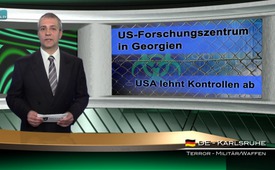 US-Forschungszentrum in Georgien – USA lehnt Kontrollen ab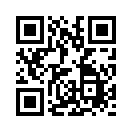 Am 1.9.2016 sagte Russlands Außenminister Lawrow am Moskauer Institut für Internationale Beziehungen: „Es ist bekannt, dass die USA eine Reihe von Projekten auf dem Gebiet der biologischen Forschung betreiben, vor allem einige Forschungsprogramme mit unseren Nachbarländern“. 
Teil dieser Forschungsprogramme ist das Lugar-Forschungszentrum, welches 2011 von der US-Rüstungsindustrie in Georgien errichtet wurde...Am 1.9.2016 sagte Russlands Außenminister Lawrow am Moskauer Institut für Internationale Beziehungen: „Es ist bekannt, dass die USA eine Reihe von Projekten auf dem Gebiet der biologischen Forschung betreiben, vor allem einige Forschungsprogramme mit unseren Nachbarländern“. 
Teil dieser Forschungsprogramme ist das Lugar-Forschungszentrum, welches 2011 von der US-Rüstungsindustrie in Georgien errichtet wurde. Die Hälfte des Personals des Zentrums sind Militärs. Einwohner rätselten, warum die USA in einem anderen Land ein Labor für 270 Mio. Dollar bauen sollten? 
Man vermutet, dass in diesem sehr abgeschotteten Zentrum biologische und chemische Waffen hergestellt werden. Russland forderte deshalb, Forschungen wie diese generell unter internationale Kontrolle zu stellen, was jedoch von der US-Administration abgelehnt wurde.
Was haben die USA zu verbergen, wenn sie es strikt ablehnen, die eigenen Forschungszentren unter internationale Kontrolle zu stellen?

Man vermutet, dass in diesem sehr abgeschotteten Zentrum biologische und chemische Waffen hergestellt werden. Russland forderte deshalb, Forschungen wie diese generell unter internationale Kontrolle zu stellen, was jedoch von der US-Administration abgelehnt wurde.
Was haben die USA zu verbergen, wenn sie es strikt ablehnen, die eigenen Forschungszentren unter internationale Kontrolle zu stellen?von pg.Quellen:http://www.gegenfrage.com/russland-kritisiert-us-biowaffenforschung
http://www.politaia.org/wissenschaft-forschung/biowaffen-welche-monster-zuchten-die-usa-in-georgien
https://de.wikipedia.org/wiki/IrakkriegDas könnte Sie auch interessieren:---Kla.TV – Die anderen Nachrichten ... frei – unabhängig – unzensiert ...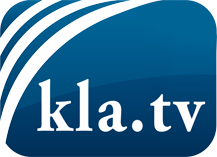 was die Medien nicht verschweigen sollten ...wenig Gehörtes vom Volk, für das Volk ...tägliche News ab 19:45 Uhr auf www.kla.tvDranbleiben lohnt sich!Kostenloses Abonnement mit wöchentlichen News per E-Mail erhalten Sie unter: www.kla.tv/aboSicherheitshinweis:Gegenstimmen werden leider immer weiter zensiert und unterdrückt. Solange wir nicht gemäß den Interessen und Ideologien der Systempresse berichten, müssen wir jederzeit damit rechnen, dass Vorwände gesucht werden, um Kla.TV zu sperren oder zu schaden.Vernetzen Sie sich darum heute noch internetunabhängig!
Klicken Sie hier: www.kla.tv/vernetzungLizenz:    Creative Commons-Lizenz mit Namensnennung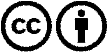 Verbreitung und Wiederaufbereitung ist mit Namensnennung erwünscht! Das Material darf jedoch nicht aus dem Kontext gerissen präsentiert werden. Mit öffentlichen Geldern (GEZ, Serafe, GIS, ...) finanzierte Institutionen ist die Verwendung ohne Rückfrage untersagt. Verstöße können strafrechtlich verfolgt werden.